Biblionews ottobre 2023Manning, Joy.- Il nostro cibo ci sta uccidendo?- Roma : Nutrimenti, 2022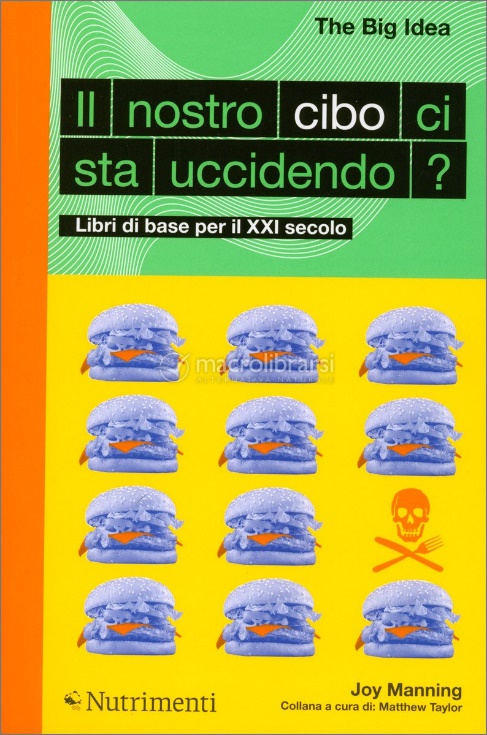 Riflessione sull’alimentazione Adatto a tutti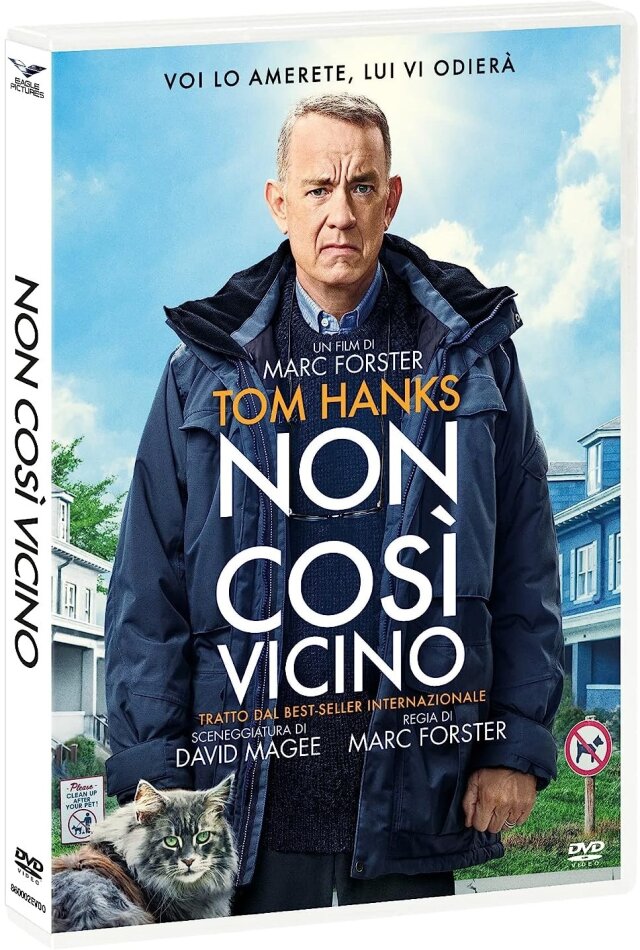 Non così vicinoOtto è un neopensionato scorbutico e molto addolorato dalla perdita della moglie, un giorno peròAdatto a tutti ma preferibilmente a partire da un secondo biennio per comprendere il personaggio principale.Russo, Rosy.- A chi lo dici? : consigli e strategie per comunicare con rispetto : dipende da me.-Trento: Erickson,2022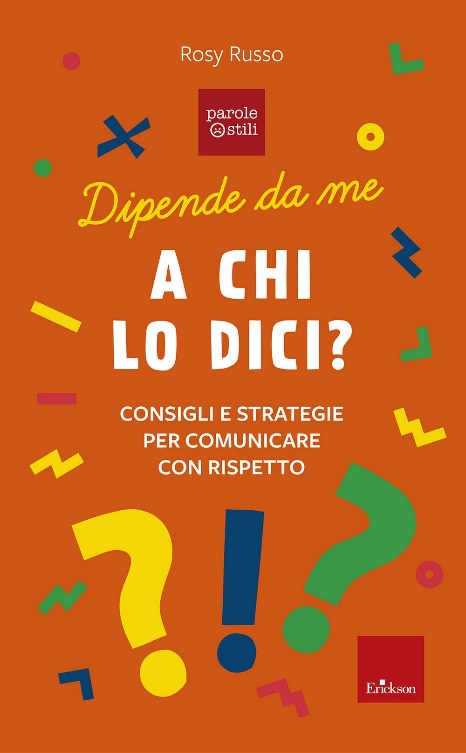 Piccoli consigli per insegnanti